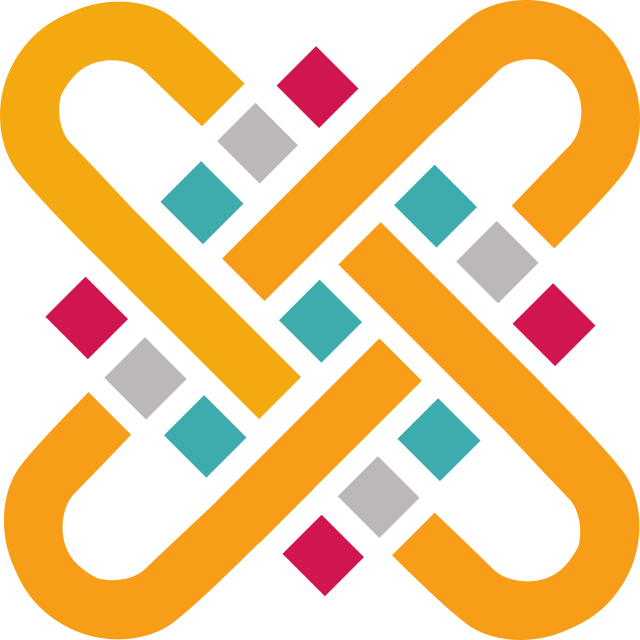 ΕΛΛΗΝΙΚΗ ΔΗΜΟΚΡΑΤΙΑΠΑΝΕΠΙΣΤΗΜΙΟ ΔΥΤΙΚΗΣ ΜΑΚΕΔΟΝΙΑΣΣΧΟΛΗ ΚΟΙΝΩΝΙΚΩΝ ΚΑΙ ΑΝΘΡΩΠΙΣΤΙΚΩΝ ΕΠΙΣΤΗΜΩΝ ΠΑΙΔΑΓΩΓΙΚΟ ΤΜΗΜΑ ΔΗΜΟΤΙΚΗΣ ΕΚΠΑΙΔΕΥΣΗΣ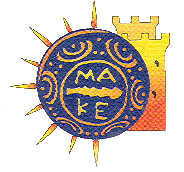 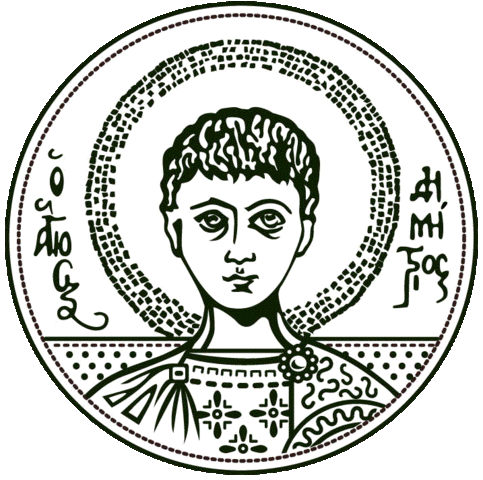 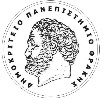 ΑΡΙΣΤΟΤΕΛΕΙΟ ΠΑΝΕΠΙΣΤΗΜΙΟ ΘΕΣΣΑΛΟΝΙΚΗΣ                       ΠΑΝΕΠΙΣΤΗΜΙΟ ΜΑΚΕΔΟΝΙΑΣ                                     ΔΗΜΟΚΡΙΤΕΙΟ ΠΑΝΕΠΙΣΤΗΜΙΟ ΘΡΑΚΗΣ                                 ΤΜ. ΕΠΙΣΤΗΜΩΝ ΠΡΟΣΧΟΛΙΚΗΣ ΑΓΩΓΗΣ ΚΑΙ ΕΚΠΑΙΔΕΥΣΗΣ  ΤΜ.ΕΚΠΑΙΔΕΥΤΙΚΗΣ ΚΑΙ ΚΟΙΝΩΝΙΚΗΣ ΠΟΛΙΤΙΚΗΣ    ΤΜΗΜΑ ΔΗΜΟΤΙΚΗΣ ΕΚΠΑΙΔΕΥΣΗΣ                                                                 -----------------------------------------------------------ΔΙΙΔΡΥΜΑΤΙΚΟ ΠΡΟΓΡΑΜΜΑ ΜΕΤΑΠΤΥΧΙΑΚΩΝ ΣΠΟΥΔΩΝ«ΕΠΙΣΤΗΜΕΣ ΤΗΣ ΑΓΩΓΗΣ: ΔΙΔΑΚΤΙΚΗ ΤΩΝ ΜΑΘΗΜΑΤΙΚΩΝ»ΤΡΟΠΟΠΟΙΗΣΗ ΠΡΟΣΚΛΗΣΗΣ ΕΚΔΗΛΩΣΗΣ ΕΝΔΙΑΦΕΡΟΝΤΟΣΑΚΑΔΗΜΑΪΚΟΥ ΕΤΟΥΣ 2023 – 2024(απόφαση Επιτροπής Προγράμματος Σπουδών με αρ. 23/27-6-2023)Διάρκεια σπουδών: Τρία (3) εξάμηνα Κύκλοι μαθημάτων (θεωρητικά, εργαστηριακά, συμπυκνωμένα και εντατικά με σύγχρονη εξ αποστάσεως εκπαίδευση σε ποσοστό 70% και δια ζώσης σε ποσοστό 30%) Το Διιδρυματικό Πρόγραμμα Μεταπτυχιακών Σπουδών «Επιστήμες της Αγωγής: Διδακτική των Μαθηματικών», που διοργανώνουν τα τμήματα  Δημοτικής Εκπαίδευσης του Πανεπιστημίου Δυτικής Μακεδονίας, Εκπαιδευτικής και Κοινωνικής Πολιτικής του Πανεπιστημίου Μακεδονίας, Προσχολικής Aγωγής και Eκπαίδευσης του Α.Π.Θ. και Παιδαγωγικό Tμήμα Δημοτικής Εκπαίδευσης του Δημοκρίτειου Πανεπιστημίου Θράκης, καλεί τους ενδιαφερομένους να καταθέσουν αίτηση για την κάλυψη σαράντα (40) θέσεων μεταπτυχιακών φοιτητών. Το Δ.Π.Μ.Σ. «Επιστήμες της Αγωγής: Διδακτική των Μαθηματικών» (Φ.Ε.Κ. 3036/27.7.2018, τ.Β’) απονέμει:Δίπλωμα Μεταπτυχιακών Σπουδών (Δ.Μ.Σ.) με τίτλο «Επιστήμες της Αγωγής: Διδακτική των Μαθηματικών» στις εξής ειδικεύσεις:Α) Μαθηματική εκπαίδευση Α΄ Ηλικιακού Κύκλου (5-12 χρόνων)Β) Μαθηματική εκπαίδευση Β΄ Ηλικιακού Κύκλου (13-18 χρόνων)Την ευθύνη και τη διοικητική υποστήριξη του προγράμματος αναλαμβάνει το Παιδαγωγικό Τμήμα Δημοτικής Εκπαίδευσης του Π.Δ.Μ.  Ο αριθμός των εισακτέων για το ακαδημαϊκό έτος 2023-2024 ορίζεται σε σαράντα (40) μεταπτυχιακούς φοιτητές.Τα δίδακτρα των μεταπτυχιακών φοιτητών ανέρχονται σε 2.800 € συνολικά και καταβάλλονται σε τρεις δόσεις: η πρώτη 1.000 ευρώ κατά την εγγραφή στο Δ.Π.Μ.Σ και έναρξη του Α΄ εξαμήνου, η δεύτερη 1.000 ευρώ κατά την έναρξη του Β΄ εξαμήνου και η τρίτη 800 ευρώ κατά την έναρξη του Γ΄ εξαμήνου.Στο Δ.Π.Μ.Σ. γίνονται δεκτοί πτυχιούχοι πανεπιστημιακών τμημάτων με προσανατολισμό στις επιστήμες προσχολικής και πρωτοβάθμιας εκπαίδευσης, εκπαιδευτικής πολιτικής, μαθηματικών σπουδών της ημεδαπής και ομοταγών αναγνωρισμένων ιδρυμάτων της αλλοδαπής καθώς και πτυχιούχοι  τμημάτων ΤΕΙ συναφούς γνωστικού αντικειμένου.Οι κάτοχοι τίτλου σπουδών ιδρυμάτων της αλλοδαπής οφείλουν να προσκομίσουν την αναγνώριση ισοτιμίας του τίτλου σπουδών τους από το ΔΟΑΤΑΠ. Διάρκεια σπουδών - Προϋποθέσεις για την Απονομή Δ.Μ.Σ.Η χρονική διάρκεια για την απονομή του Δ.Μ.Σ. ορίζεται σε τρία (3) εξάμηνα πλήρους φοίτησης. Για την απόκτηση του Δ.Μ.Σ. απαιτείται η παρακολούθηση και επιτυχής εξέταση στα μαθήματα του 1ου και 2ου εξαμήνου και η εκπόνηση Μεταπτυχιακής Διπλωματικής Εργασίας (3ο εξάμηνο). Η παρακολούθηση των μαθημάτων θα πραγματοποιείται με μεικτό σύστημα, με σύγχρονη εξ αποστάσεως εκπαίδευση σε ποσοστό 70% και δια ζώσης σε ποσοστό 30%, σύμφωνα με τις κείμενες διατάξεις του Ν.4957/2022). Τα μαθήματα δια ζώσης θα διεξάγονται κατά κύκλους Παρασκευές και Σάββατα στη Θεσσαλονίκη. Για τη λήψη του Δ.Μ.Σ. απαιτούνται συνολικά ενενήντα (90) πιστωτικές μονάδες (ECTS). Οι πιστωτικές μονάδες κατανέμονται ως εξής: 30 ECTS για τα μαθήματα του α΄ εξαμήνου, 30 ECTS για τα μαθήματα του β΄ εξαμήνου και 30 ECTS για τη μεταπτυχιακή διπλωματική εργασία. Διαδικασία υποβολής υποψηφιότηταςΟι αιτήσεις γίνονται δεκτές από την 13/6/2023 έως 31/8/2023.Η αίτηση υποψηφιότητας υποβάλλεται ηλεκτρονικά στην ιστοσελίδα: https://mathmast.uowm.gr/apply Συνημμένα έγγραφα – δικαιολογητικά (ευκρινή αντίγραφα των πρωτοτύπων):Σύντομο βιογραφικό σημείωμαΑντίγραφο πτυχίου ή διπλώματοςΠιστοποιητικό αναλυτικής βαθμολογίας προπτυχιακού τίτλου σπουδών, όπου θα αναγράφεται ο ακριβής μέσος όρος βαθμολογίαςΑντίγραφο δεύτερου τίτλου σπουδών (αν υπάρχει)Αντίγραφο μεταπτυχιακού τίτλου σπουδών (αν υπάρχει)Αντίγραφο διδακτορικού διπλώματος (αν υπάρχει)Πιστοποιητικό γνώσης ξένης γλώσσας, επιπέδου Β2 ή ανώτερουΔημοσιευμένες επιστημονικές εργασίες σε επιστημονικά περιοδικά με σύστημα κριτών ή πρακτικά επιστημονικών συνεδρίων (έως 2)Πιστοποίηση παρακολούθησης επιμορφωτικού σεμιναρίου, τουλάχιστον εξαμηνιαίας διάρκειας, σχετικά με το αντικείμενο του ΠΜΣ (έως 2) Φωτοτυπία Δελτίου Αστυνομικής Ταυτότητας Σημ. Για τίτλους σπουδών που προέρχονται από την αλλοδαπή εφαρμόζονται οι διατάξεις του άρθρου 304 του Ν. 4957/2022, όπως τροποποιήθηκαν και ισχύουν. Όσοι εκ των παλαιότερων αποφοίτων κατέχουν τη σχετική βεβαίωση ισοτιμίας και αντιστοιχίας από ΔΟΑΤΑΠ την υποβάλλουν στον φάκελο υποψηφιότητας.Στην αξιολόγηση για την τελική επιλογή των υποψηφίων συνεκτιμώνται οι ακόλουθοι παράγοντες:Η συνέντευξη πραγματοποιείται το πρώτο δεκαπενθήμερο του Σεπτεμβρίου. Η ακριβής ημερομηνία θα προσδιοριστεί με ανακοίνωση.Για τη διαδικασία της συνέντευξης θα αναρτηθεί σχετική ανακοίνωση στις ιστοσελίδες  http://mathmast.uowm.gr και  http://www.eled.uowm.gr/.Σημειώνεται ότι σε περίπτωση μη εγγραφής ή διακοπής της φοίτησης το ποσό των διδάκτρων, το οποίο έχει ήδη καταβληθεί, δεν επιστρέφεται. Για περισσότερες πληροφορίες οι ενδιαφερόμενοι μπορούν να επισκεφτούν τις ιστοσελίδες http://www.eled.uowm.gr/ και  http://mathmast.uowm.gr ή να απευθύνονται στη Γραμματεία του Π.Μ.Σ (κα Γρηγοριάδου Σοφία).Τηλ. επικοινωνίας: 2385055240 Email: sgrigoriadou@uowm.grΑ/ΑΔικαιολογητικάΜέγιστοόριο μορίων1Βαθμός πτυχίου 202Μεταπτυχιακός τίτλος σπουδών (εάν υπάρχουν περισσότεροι του ενός Μεταπτυχιακοί τίτλοι επιλέγεται ο έχων τη μεγαλύτερη συνάφεια  με τον τίτλο του ΠΜΣ) ή Διδακτορικό δίπλωμα103Δεύτερο πτυχίο 54Πτυχιακή εργασία (αναγραφή θέματος στην αναλυτική βαθμολογία ή αντίστοιχη βεβαίωση της Σχολής)55Δεύτερη ξένη γλώσσα (επιπέδου τουλάχιστον Β2)56Αποδεδειγμένη επαγγελματική διδακτική εμπειρία σε θεσμούς εκπαίδευσης σε αντικείμενα σχετιζόμενα με ΠΜΣ (ελάχιστος χρόνος 1 εξάμηνο, μέγιστος χρόνος 4 εξάμηνα)107Δημοσιευμένες επιστημονικές εργασίες σε έγκυρα επιστημονικά περιοδικά (2,5 μόρια ανά εργασία, μέγιστος αριθμός εργασιών 4)10 8Συνέντευξη35Σύνολο μορίωνΣύνολο μορίων100